Brown Bear planning for week beginning 08.06One day will be theme day, so re-order where necessary.Book read aloud online (if you don’t have the book): https://www.youtube.com/watch?v=z_718ht4ZJAhttps://www.youtube.com/watch?v=Cgr7JxbHyIs (American and irritating!)MondayTuesdayWednesdayThursdayFridayWriting Read story. Focus on repetition and animalsRetell storyCan they remember to order of the animals?Story map. Can they draw a story map on large paper – with a friend if that’s possible.Folded up little books – can they draw the story?Can they write the 3d story they make (see below)phonicsFocus on the word seeFocus on decodable words from the storyLabels for story mapFocus on the sentence ‘What can you see?’ Look at question mark and tricky word whatShared write of a sentence ‘I can see a……’Extend with ‘looking at me’Maths How many animals in the story? Can you tell a maths story with the children adding one more?Use the sorting bears Can they sort them into colours, into sizes, order them in size, use them to measure (how many counting bears long is your friend?Play dominoes.Teach the children the game.Use the dominoes to make number calculations and write them. Eg 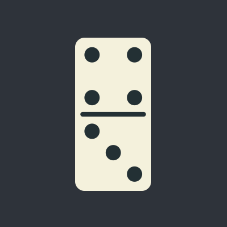 4 + 3 = 7Repeat domino challenge but can they make up a story using three dominoes?4 cats went into a shop to buy three fish etcOtherMake puppets for retellUse cutouts or make own from coloured paper and lolly sticksCan they make a mask of one of the animals?Use the water tray and magnetic letters. Can they use a magnet to catch some letters? Can they make a word?(You can help by giving them magnetic boards with a vowel blue tacked on as the middle sound)Using the loose parts outside, can they make a house for one of the animals?Can they make a 3d story using animals from the small world and the blocks in the construction?Eg Leo, Leo, what can you see? I see a friend looking at me… etc